云浮市医疗保障局垃圾分类工作组织架构和职责我局垃圾分类工作在垃圾分类工作领导小组领导下，由联络员协同专责保洁人员开展工作，不断推动我局垃圾分类规范化、有效化。相关职责明确如下:组长：全面领导我局垃圾分类工作，明确垃圾分类要求，检查成员工作成效，对落实不到位的地方督促整改。成员：明确垃圾分类要求，及时检查垃圾分类工作成效，按要求设置宣传知识，定期进行自查自纠，对组长负责。专责保洁人员：具体负责垃圾分类工作的联系协调和实施工作，按照垃圾分类要求，及时完成垃圾分类日常工作。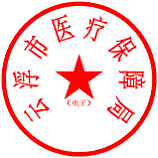 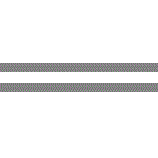 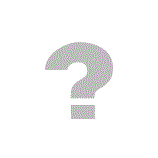 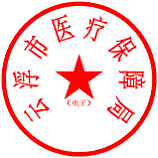 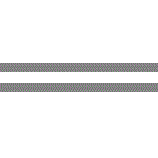 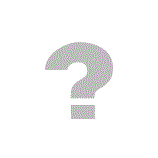                     云浮市医疗保障局    2020年7月2日     